Einordnung in den FachlehrplanAnregungen und Hinweise zum unterrichtlichen EinsatzAufgabe 1.1:Diese Aufgabe entwickelt die Sozialkompetenz der Schülerinnen und Schüler im Hinblick auf Aufgabenverteilung sowie Nutzung und Unterstützung ihrer Stärken.Zudem werden die Vorstellungskraft gestärkt und die Darstellungskompetenz der Schülerinnen und Schüler weiterentwickelt. Ein anderer wichtiger Aspekt ist die Weiterentwicklung der Medienkompetenz.Aufgabe 1.2:Diese Aufgabe festigt Kompetenzen der Schülerinnen und Schüler bezüglich des sinnvollen und kreativen Umgangs mit digitalen Endgeräten.Des Weiteren werden ihre Kompetenzen in der der Filmanalyse geschärft.Aufgabe 2.1:Mit dieser Aufgabe soll das Wissen der Jugendlichen erweitert und direkt angewendet werden:Underscoring: Musik untermalt das Filmgeschehen synchron, d. h. die Musik ahmt gewissermaßen das Bild nach (oft: Tonmalerei); häufig in Animationsfilmen oder Komödien benutztMood-Technik: Stimmung der Szene wird relativ unabhängig vom Bild musikalisch untermalt/unterstützt (musikalische Stimmungsbilder); Musik ist sehr expressiv und stimmungsvoll und soll bestimmte Gefühle vermitteln, die sich auf die handelnden Personen beziehenUnderscoring: z. B. King Kong, James BondMood-Technik: z. B. Psycho, InceptionAufgabe 2.2:Diese Aufgabe hat zum Ziel, dass die Schülerinnen und Schüler sich grundlegende Kenntnisse zum Videoschnitt selbsttätig erarbeiten.Aufgabe 2.3:Diese Aufgabe entwickelt die Reflexionskompetenz der Schülerinnen und Schüler, da sie die sinnvolle Verbindung von Bild und Ton selbst herstellen müssen.Mit dieser Aufgabe soll vor allem die musikalisch-kreative Kompetenz der Jugendlichen weiterentwickelt werden. Aufgabe 2.4:Mit dieser Aufgabe sollen die Sprach- und Präsentationskompetenz gestärkt werden.Mögliche Probleme bei der UmsetzungPlatzmangel/schlechte Wetterverhältnisse/zu wenig Ruhe beim Drehenunzureichende oder fehlende Technik (Smartphone)Scheu beim szenischen Gestaltenfehlender Ernst beim DrehSchwierigkeiten beim Videoschnitt => Die Jugendlichen könnten sich ggf. Tutorials im Internet ansehen, um erste Schritte der Bedienung zu erlernenfehlende Inspiration beim Komponierenmangelndes Zusammenspiel beim Musizierenkompliziertere Arbeitsweise bei der Nutzung mehrerer Smartphones per Gruppe => Die Jugendlichen sollten möglichst dasselbe Smartphone für alle Arbeitsschritte benutzen, um die Dateien nicht auf andere Geräte übertragen zu müssen VariantenAufgabe 1.1:Die Locationsuche kann auch in Vorbereitung als Hausaufgabe erfolgen.Die Beschäftigung mit M2 sollte nach Möglichkeit vorbereitend als Hausaufgabe erfolgen, sodass die Festlegung der Gruppe nicht zu viel Zeit in Anspruch nimmt.Aufgabe 1.2:Die Dauer kann von der Lehrkraft variiert werden.Aufgabe 2.1:Die eigenständige Recherche kann auch durch einen Vortrag der Lehrkraft ersetzt werden. Des Weiteren könnte auch Mickey Mousing verwendet werden (im Lehrplan als grundlegender Wissensbestand festgelegt).Filmbeispiele können auch von der Lehrkraft bereitgestellt und u. U. gemeinsam besprochen werden.Aufgabe 2.2:Die Tonspur kann auch aktiviert bleiben, wenn sich auf dieser keine störenden Geräusche befinden.Vorspann und Abspann können von der Lehrkraft auch als optional festgelegt werden.Aufgabe 2.3:A	Verschiedene lizenzfreie Audiodateien können zur Vereinfachung auch von der Lehrkraft bereitgestellt werden. Vorstellbar ist auch die Nutzung von Aufnahmen aus dem Musikunterricht (z. B. Klassenmusizieren), wenn geeignetes Material entstanden ist.B	Die Aufnahme kann auch außerhalb des Unterrichts erfolgen, damit ausreichend Ruhe bzw. Aufnahmestille vorhanden ist. Dies schränkt allerdings die Kontrolle der Lehrkraft in Bezug auf Eigenständigkeit ein.C	siehe BAufgabe 2.4:Zur Vereinfachung des Unterrichtsablaufes können die Gruppen der Lehrkraft die Datei auch im Vorfeld bereitstellen, sodass sich vor der Präsentation alle Filme auf dem Gerät der Lehrkraft befinden. Dies erleichtert den Unterrichtsablauf und ggf. auch die nachträgliche Bewertung durch häufigere Sichtungsmöglichkeit. Die Bereitstellung durch die Gruppen an die Lehrkraft kann z. B. per USB-Stick oder sichere Transfer-Websites erfolgen.Die Erklärung kann auch schriftlich erfolgen, z. B. als Teil der Bewertung der Aufgabe.LösungserwartungenQuellen- und LiteraturverzeichnisMögliche Quellen für 2.3.A (Stand 14.09.2022): https://ronaldkah.de/gemafreie-musik-kostenlos-downloaden/https://www.fiftysounds.com/de/https://audiotrimmer.com/de/lizenzfreie-musik/ https://www.audiolibrary.com.coKayser, Johannes: „Was ist Underscoring?“ URL: https://www.sf4.de/studio-service/blog/2775-was-ist-underscoring [Letzter Zugriff: 14.09.2022].Koch, Ronald: https://ronaldkah.de [Letzter Zugriff: 14.09.2022].Koch, Ronald: „Filmmusiktechniken im Überblick + Beispiele“. URL: https://ronaldkah.de/filmmusiktechniken/ [Letzter Zugriff: 14.09.2022].Einen Kurzfilm mit eigener Filmmusik produzieren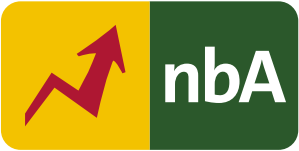 Kompetenzschwerpunkte: Musik im Medienkontext reflektieren und gestalten – Musik digital und FilmmusikZu entwickelnde (bzw. zu überprüfende) Kompetenzen:mit digitalen Musikbearbeitungsprogrammen arbeitenWirkung und Funktionen der Musik in […] Filmen […] herausarbeitenmit digitalen Programmen eigene musikalische Ideen umsetzenBezug zu grundlegenden Wissensbeständen:Gattung: Filmmusik, Musik-AppsBezug zu fächerübergreifenden Themen:Bildung, Kultur und lebenslanges LernenAufgabeErwartungshorizontAFB1.1Aufgabenverteilung und Drehort festlegenI1.1Storyboard anpassen und modifizierenII1.1kreativ drei verschiedene Einstellungsgrößen einsetzenIII1.2Anwenden der Grundregeln des filmischen Gestaltens beim Drehen der 30-Sekunden-SzeneII1.2Untersuchen der Rohfassung auf Einhaltung der RegelnII1.2Kreative Reflexion, Evaluation und ggf. KorrekturIII2.1Wiedergabe von Merkmalen und Beispielen für Underscooring und Mood-TechnikI2.2Vorbereiten des Kurzfilms in einem VideoschnittprogrammII2.3A: Auswählen geeigneter Musik und Einfügen in die VideobearbeitungIII2.3B: Gestalten einer eigenen Filmmusik mit einem Instrument, Aufnahme und Einfügen in die VideobearbeitungIII2.3C: Gestalten einer eigenen Filmmusik mit mehreren  Instrumenten, Aufnahme und Einfügen in die VideobearbeitungIII2.4Reflexion des GestaltungsprozessesII